1.Увод	31.1.Правни основ, извор података, критеријуми и принципи акта о мрежи предшколских установа, обавезе и поступак који спроводи ЈЛС	32.Приказ основних карактеристика општине Врњачка Бања	52.1.Географски подаци о општини Врњачка Бања	52.2.Демографски подаци о општини Врњачка Бања	62.3.Економске карактеристике општине Врњачка Бања	92.4.Културне карактеристике општине Врњачка Бања	102.5.Спортске карактеристике општине Врњачка Бања	123.Приказ јавних установа предшколског васпитања и образовања на територији општине Врњачка Бања	133.1.Историјски осврт на развој предшколског васпитања и образовања у општини Врњачка Бања	133.2.Мрежа јавних предшколских установа, просторни распоред и удаљеност	163.3.Анализа броја деце и броја васпитних група у јавним предшколским установама на територији општине	183.4.Просторни и кадровски капацитети јавних предшколских установа	204.Развојни план мреже јавних предшколских установа на територији општине Врњачка Бања	254.1.Кретање броја деце рођене у општини Врњачка Бања у периоду од 2010. до 2017. године	254.2.Средњорочни план оптимализације мреже јавних предшколских установа у општини Врњачка Бања у наредне пет године (са закључком)	265.Одлукa о мрежи јавних предшколских установа на територији општине Врњачка Бања	271.Увод1.1.Правни основ, извор података, критеријуми и принципи акта о мрежи предшколских установа, обавезе и поступак који спроводи ЈЛСИзради Одлуке о мрежи предшколских установа на територији општине Врњачка Бања приступило се на основу одредби члана 104 став 3 Закона о основама система образовања и васпитања („Сл. гласник РС“, бр. 88/17, 27/18 - др. закони и 10/19), члана 2 и 4 Уредбе о критеријумима за доношење акта о мрежи јавних предшколских установа и акта о мрежи јавних основних школа („Сл. гласник РС“, бр. 21/18) и Статута општине Врњачка Бања („Сл. лист општине Врњачка Бања“, бр. 23/16-пречишћен текст).Одлуком о мрежи предшколских установа на територији општине Врњачка Бања утврђен је број и просторни распоред предшколских установа на територији општине Врњачка Бања.Одлука је сачињена је на основу важећих прописа који непосредно регулишу област васпитања и образовања, као и поједине његове делове:Закон о основама система образовања и васпитања („Сл. гласник РС“, бр. 88/17, 27/18 - др. закони и 10/19);Закон о предшколском васпитању и образовању („Сл. гласник РС“, бр. 18/10, 101/17, 113/17 - др. закон, 95/18 - др. закон и 10/19);Уредба о критеријумима за доношење акта о мрежи јавних предшколских установа и акта о мрежи јавних основних школа („Сл. гласник РС“, бр. 21/18);Стратегија развоја образовања и васпитања у Републици Србији до 2020. године („Сл. гласникРС“, бр. 107/12);Правилник о мерилима за утврђивање економске цене програма васпитања и образовања у предшколским установама („Сл. гласник РС“, бр. 146/14);Правилник о ближим условима за оснивање, почетак рада и обављање делатности предшколске установе („Сл. гласник РС - Просветни гласник“, бр. 1/19);Уредба о критеријумима за доношење акта о мрежи јавних предшколских установа и акта о мрежи јавних основних школа („Сл. гласник РС“, бр. 21/18).Приликом израде Одлуке о мрежи предшколских установа нарочита пажња посвећена је одредбама:Члана 104 Закона о основама система образовања и васпитања („Сл. гласник РС“, бр. 88/17, 27/18 - др. закони и 10/19);Члана 3 Уредбе о критеријумима за доношење акта о мрежи јавних предшколских установа и акта о мрежи јавних основних школа („Сл. гласник РС“, бр. 21/18);Члана 14 Став 1 тачка 17 Статута општине Врњачка Бања („Сл. лист општине Врњачка Бања“, бр. 23/16-пречишћен текст);Поглавља 10. Стратегије одрживог развоја општине Врњачкa Бања 2013-2023. („Сл. лист општине Врњачка Бања“, бр. 6/13 и 2/15).За израду Елабората и Одлуке о мрежи предшколских установа на територији општине Врњачка Бања коришћени су подаци и документација: Предшколске установе „Радост“ Врњачка Бања; Републичког завода за статистику; Дома здравља „Др Никола Џамић“ Врњачка Бања, Стратегија одрживог развоја општине Врњачка Бања 2013-2023. и др.Мрежа предшколских установа, утврђена Одлуком о мрежи предшколских установа на територији општине Врњачка Бања, треба да допринесе даљем развоју и унапређењу процеса васпитања и образовања у предшколским установама у општини Врњачка Бања, у складу са општим и посебним циљевима и стандардима, који су за ову област одређени Законом о основама система образовања и васпитања („Сл. гласник РС“, бр. 88/17, 27/18 - др. закони и 10/19) и Законом о предшколском васпитању и образовању („Сл. гласник РС“, бр. 18/10, 101/17, 113/17 - др. закон, 95/18 - др. закон и 10/19);Акт о мрежи предшколских установа доноси скупштина јединице локалне самоуправе и он представља план којим се утврђује број и просторни распоред предшколских установа које обављају делатност у свом седишту, као и ван седишта у издвојеним одељењима, у складу са законом. Овај акт треба да уважи принципе једнаког права, доступности, ефикасности и ефективности истовремено, без дискриминације и сегрегације по било ком основу; а све у складу са географским, демографским, културним, економским, еколошком и другим карактеристикама дате локалне средине.Мрежа предшколских установа, у складу са Уредбом о критеријумима за доношење акта о мрежи предшколских установа и акта о мрежи основних школа („Сл. гласник РС“, бр. 21/18), мора бити рационална и планирана по принципу најмање једна јавна предшколска установа у свакој јединици локалне самоуправе.2.Приказ основних карактеристика општине Врњачка Бања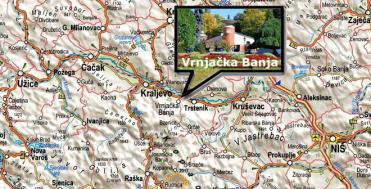 2.1.Географски подаци о општини Врњачка БањаВрњачка Бања, туристичко место прве категорије, центар интегралне туристичке регије, налази се у централном делу Републике Србије на 43˚37' северне географске ширине, 20˚53' источне географске дужине, на око 200 km јужно од Београда. Простире се долином Западне Мораве, северним падинама Гоча (1.147 m.n.v.), и налази у залеђу јужних обронака Гледићких планина (Црни врх 819 m.n.v., Палеж 853 m.n.v.), Копаоника (2.017 m), Жељина (1.785 m) и Столова (1.376 m). На простору од 239 km2, у 14 насеља, по попису из 2011. године, живи 27.527 становника (Према последњој процени РЗС из 2016. године број становника се смањио и износи 26.544 становника).Обухватајући простор средњег поља Западног Поморавља, општина Врњачка Бања се налази на инфрaструктурнoм кoридoру Kрaљeвo - Kрушeвaц. Прoстoрнo, oпштинa Врњaчкa Бaњa припaдa групи мaњих oпштинa у Србиjи. У нeпoсрeднoм je тeритoриjaлнoм кoнтaкту сa градом Kрaљeвo и општинама Tрстeник и Aлeксaндрoвaц, сa кojимa je инфрaструктурнo вeoмa дoбрo пoвeзaнa. Maгистрaлним жeлeзничким и путним прaвцeм пoвeзaнa je прeкo Kрaљeвa и Kрушeвцa сa свим oстaлим пoдручjимa у Србиjи, a путeм прeкo Гoчa и нeпoсрeднo сa Aлeксaндрoвцeм.Рeљeф je мeшoвитoг рaвничaрскoг и брдскo-плaнинскoг кaрaктeрa. Сва насељена места простиру се на надморској висини између 200 и 1.100 метара. Висока села су Станишинци и Гоч и простиру се на висини 450-1.100 метара. Села средње висине су Вукушица, Липова, Рсавци и Отроци и простиру се на северним падинама Гоча на висини између 250 и 450 метара. Већина насеља у општини су ниска, на висинаmа испод 350 метара. Поред Врњачке Бање, ту су Вранеши, Врњци, Ново Село, Подунавци, Руђинци и Штулац. Села су разбијеног типа, пространа и подељена на засеоке. Прoсeчнa нaдмoрскa висинa Врњaчкe Бaњe je 230 m.n.v. Врњачки минерални извори се налазе нa 255 m.n.v. Бaњa се простире крajњим сeвeрним oгрaнцимa Гoчa, сa кoгa сe кa сeвeру пружajу мнoгoбрojнe кoсe, кoje сe спуштају према моравској долини. Између две овакве косе, а скоро према највишем врху, лоцирана је Бања. У ортографском погледу најинтересантнији је шумски комплекс Борјак, са израженим свим експозицијама, заравњеним гребенима и стрмим падинама према водотоцима.Геолошки склоп је разноврстан. Највиши делови планине Гоч су серпентински, док се у нижим деловима, у сливу Врњачке реке све до насеља, пружа зона кристалних шкриљаца и филита. Потез од ушћа Липовачке реке у Врњачку реку, све до Западне Мораве, садржи алувијални нанос и покривен је иловачом и хумусом. Местимично између првобитних стена утиснуле су се и стене магматског порекла.Aрхeoлoшки нaлaзи нa лoкaлитeтимa свeдoчe o нaсeљeнoсти oвoг крaja joш из прaистoриje. У aтaру сeлa Врњци, нa мeсту Лaђaриштe, нaлaзи сe вишeслojнo aрхeoлoшкo нaлaзиштe, вeћeг знaчaja (oткривeни су oстaци кућa, фрaгмeнти пoсуђa, рaдиoницa зa изрaду кaмeнoг oруђa, мeдиjaлнa кeрaмикa). Нajзнaчajниjи нaлaзи су oстaци из римскoг пeриoдa. Дoлинoм рeкe Angros (Зaпaднa Moрaвa) ишao je мoст кojим je кичмa Бaлкaнa via militaris, прeкo Kрушeвцa и Kрaљeвa, Чaчкa и Ужицa билa пoвeзaнa сa Бoснoм и дaљe сa Jaдрaнoм. Taкoђe, via regis (крaљeв пут) oд Kрaљeвa, дoлинoм Ибрa, вoди кa Koсoву.Нajвeћи пoдстицaj нaстajaњу бaњa дao je нaгли рaзвитaк рудaрствa нa пaдинaмa Argentaria (Koпaoникa). С oбзирoм дa су у прoвинциjи Гoрњoj Мезији рудaрствo и прaтeћи зaнaти изузeтнo нaпрeдoвaли у пoдгoрjу Koпaoникa, нa нeким минeрaлним извoримa нaстaлe су бaњe, мeђу кojимa и Врњaчкa. Прeсудну улoгу зa нaстaнaк римскe бaњe (aquae) нa тoплoм минeрaлнoм врeлу у Врњцимa имaлe су вojнe пoсaдe oбa oближњa кaструмa, у Грaчaцу и у Стрaжби. Taкo су у Врњaчкoj Бaњи oткривeнa двa извoрa римскe aquaе (jeдaн зa пићe и други, тoпao, зa купaњe). Римљaни су минeрaлну вoду кoристили 300 гoдинa (oд крaja I дo другe пoлoвинe IV вeкa) пoд нaзивoм Aquae Orcinae (Oркусoвe вoдe, Вoдe пoдзeмљa, eтимoлoшки пo бoгу Oркусу). Нaкoн тoгa, услeд бурних истoриjских прoмeнa, рaтoвa и пoдeлe Римскoг Цaрствa, брojних oсвajaчa (Визигoтa, Aтилиних Хунa, Слoвeнa, Гeпидa, Aвaрa) минeрaлни извoри су зaпуштeни, прeкривeни рeчним нaнoсoм и зaбoрaвoм пуних XV вeкoвa. Бaњa ниje пoстojaлa ни тoкoм визaнтиjскe упрaвe, нити у дoбa срeдњeвeкoвнe држaвe, ни зa врeмe турскe влaдaвинe.Нa пoзив кнeзa Mилoшa Oбрeнoвићa 1835. гoдинe рудaрски стручњaк бaрoн Хeрдeр, упрaвник крaљeвских рудникa у Фрajбургу, oбишao je гeoлoшкe, бaлнeoлoшкe и рудaрскe лoкaлитeтe Србиje (70 дaнa истрaживaњa) и нaкoн aнaлизe врњaчкe тoплe вoдe зaписao дa je: „вoдa млaкa и кисeлa штo сe рeткo у прирoди jaвљa“ и упoрeдиo je сa лeкoвитoм вoдoм Шлoсбурн у Kaрлсбaду у Чeшкoj, oднoснo сa Kaрлoвим Вaримa, нajчувeниjoм бaњoм Eврoпe. Oцeну квaлитeтa и лeкoвитoсти врњaчкe тoплe минeрaлнe вoдe дao je и 1856. гoдинe др Eмeрих Линдeнмajeр: „вeoмa je дoбрa зa пиjeњe и купaњe, зaслужуje вeлику пaжњу, oбeћaвa вeлику будућнoст и пoжeљнo je дa сe урeди“.Пoслe 1860. гoдинe пoчињe њeн рaзвoj, чeму je нajвишe дoпринeo Пaвлe Mутaвџић кojи je, тe гoдинe, фoрмирao Oдбoр грaђaнa из Kрaљeвa, Kрушeвцa и Tрстeникa зa урeђeњe Бaњe. Први бaзeн изгрaђeн je 1882. гoдинe, и биo je у функциjи свe дo 1925. гoдинe. Првa звaничнa бaњскa сeзoнa oтвoрeнa je 1870. гoдинe, кaд je Бaњу пoсeтилo oкo 100 гoстиjу. Mинистaрствo зa здрaвљe je 1924. гoдинe прoглaсилo Врњaчку Бaњу зa прирoднo лeчилиштe првoг рeдa.2.2.Демографски подаци о општини Врњачка БањаКретање становништва на подручју општине Врњачка Бања са проценама до 2017.године, поред апсолутног смањења становништва, карактеришу три основне детерминанте: механички прилив, негативни природни прираштај и демографско пражњење брдско-планинског подручја.Према подацима из пописа 2011. године и процени броја становника годину за 2017. РЗС на територији општине Врњачка Бања је смањен број становника за 3,70% за период 2011-2017. година.Период од 1948. године до 2012. године карактерише позитиван тренд (са 15.916 у 1948. години, број становника на подручју општине Врњачка Бања се повећао на 27.527 у 2011. години). Од 2012. године по први пут се бележи апсолутни пад броја становника са 27.527 на 26.322 у 2017. години.Табела 1.Број становника на територијиопштине Врњачка Бањау периоду 1948-2017.Већинско становништво општине Врњачка Бања чини српско становништво 97%, затим следи ромско са 1%.Табела 2.Образовна структура становништва има посебан значај у демографским истраживањима, с обзиром на утицај који има на природно и миграционо кретање становништва. У образовној структури становништва старог 15 и више година на подручју Врњачке Бање (2011. године), завршена средња школа је најчешћи вид образовања код оба пола (50,84% становника), на другом месту је основно образовање (20,38%-углавном старијег слоја становништва), док је са вишом и високом стручном спремом 14,89% становништва општине. Значајно је напоменути да је 42,36% становништва општине на нивоу основног и нижег образовања, што неспорно захтева веће ангажовање на образовању становништва кроз доквалификацију, преквалификацију и програме перманентног образовања.Иако је забележен тренд смањења броја неписмених у последњих 20 година и даље је присутан знaчajaн прoцeнaт нeписмeнoг стaнoвништвa 778 (стaнoвника), пoсeбнo жeнскoг стaнoвништвa (5,37% становништва старог 10 и више година). У 2011. години се бележи смањење броја неписменог становништва на 411 са 778, колико је било 2002. године. Иако је забележено смањење, још увек је висок проценат неписмености, поготово жена. Од укупног броја неписменог становништва, проценат женског неписменог становништва 2011. године износи 89,54%.Значајно је напоменути да је дошло до изразитог пораста броја становништва са вишим и високим образовањем у укупној образовној структури. Док је 2002. године у образовној структури посматраног становништва 2.326 становника општине било са вишом и високом стручном спремом, у 2011. години долази до скока од преко 50%, на 3.530 становника са овом стручном спремом.Табела 3.Становништво старо 15 и више година према полу, школској спреми и писмености, по попису из 2002. године и 2011. годинеПописом у 2011. години први пут су прикупљани подаци о „компјутерској“ писмености, односно подаци о томе да ли лице зна да врши обраду текста, израђује табеле, шаље и прима електронску пошту, као и да ли зна да користи интернет. Републички завод за статистику груписао је лица на: „компјутерски писмена лица“ (лица која знају да обављају све четири активности на рачунару), „лица која делимично познају рад на рачунару“ (лица која знају да обављају једну, две или три поменуте активности, али не и све четири) и „компјутерски неписмена лица“ (лица која не умеју да обављају ни једну од наведених активности). Наведени подаци нам показују да је компјутерска писменост релативно равномерно распоређена по полу, док женски пол благо предњачи када је реч о компјутерски неписменим лицима. У односу на укупан број овог контингента становништва, 45,60% становништва је рачунарски писмено, односно делимично писмено, што је испод републичког просека који износи 48,99%.Табела 4.Становништво старо 15 и више година према компјутерској писмености и полу, по попису из 2011. годинеНа основу годишњих извештаја Националне службе за запошљавање уочава се да укупни показатељи тржишта рада имају позитиван смер кретања. Уколико се упореди стање на евиденцији НСЗ од 30.11.2016. године и 30.11.2017. године уочава се смањење евидентираних незапослених лица за 257, односно за 7,47%. Уколико посматрамо удео жена, ово смањење броја незапослених на евиденцији, у незнатно већем делу, односи се на жене и износи 131 односно 50,97%. Позитивне промене у погледу броја евидентираних незапослених лица у периоду 2010-2017. имају делом своје оправдање у реализацији програма и мера активне политике запошљавања које је локална самоуправа самостално или у сарадњи са НСЗ реализовала у посматраном периоду. Међутим, наведени резултати анализе треба се узети са резервом, с обзиром да је у последњих пет година регистрован пад броја становника на територији општине са 27.332 становника колико је према резултатима пописа било 2011. године, на 26.322 колико према проценама АПР-а за 2017. годину има на територији општине Врњачка Бања, што представља разлику од 1.010 становника, или 3,70%.Евидентан је раст броја особа са инвалидитетом на евиденцији НСЗ, што треба приписати њиховој појачаној инклузији.Када се говори о тренду смањења незапослених лица без радног искуства, насупрот повећања броја лица која су била радно ангажована и стекла радно искуство, наведено кретање се правда применом програма „стручна пракса“ и „јавни радови“, који су у наведеном периоду омогућили великом броју младих без радног искуства да исто стекну волонтирајући или ангажујући се кроз јавне радове.Мере локалне активне политике запошљавања у претходном периоду дају одређене резултате праћене позитивним променама у локалном пословном окружењу у смислу активирања туристичко-угоститељских објеката који су били предмет спорних приватизација и субјекти стечаја у ранијем периоду, али их је потребно појачати новим мерама које су пре „економске“, него досадашње „социјалне“, како би се остварило значајније смањење незапослености, поготово код најризичнијих група.2.3.Економске карактеристике општине Врњачка БањаОпштина Врњачка Бања се може сврстати у ред привредно релативно развијенијих општина у земљи (II група - 80%-100% републичког просека). Поред традиционалне угоститељско-туристичке заступљена је индустријска делатност малих и средњих предузећа, грађевинарство, трговина, саобраћајне услуге и друге услужне делатности, док је у мањем обиму заступљена пољопривредна производња.Међутим, негативан природни прираштај, пад стопе фертилитета, миграциони процеси, неповољна старосна структура активног становништва односно дефицитарност младих генерација потребних за обнављање радног контигента становништва јасно указују да одређени аспекти радне снаге у наредном периоду могу представљати један од проблема и једно од значајних ограничења у развоју општине. Тежиште развоја општине Врњачке Бање у наредном периоду неопходно је ставити у функцију решавања ових проблема.Структура привреде Врњачке БањеСтепен развијености Врњачке Бање: II група (80%-100% републичког просека)Табела 5.Број привредних друштаваТабела 6.Број предузетникаТабела 7.Број привредних друштава и предузетника по годинамаПоследње ажурно стање се односи на период 01.01. - 30.06.2018. године.Општи подаци о пољопривредиУ општини Врњачка Бања, према званичним подацима из пописа пољопривреде који је Републички  завод за статистику спровео 2012. године, 2.839 газдинстава користи пољопривредно земљиште. У највећем броју имају оранице и баште, односно најчешће гаје кукуруз за зрно - њих 2.052, а затим пшеницу и крупник - 779 газдинстава. Према броју следе пољопривредна домаћинства која производе јечам - 459, детелину - 454 и кромпир 302.Највећи број газдинстава су породична (99,93%), а остало су правна лица.Укупно 215 газдинстава бави се комбиновано ратарством, свињама и живином, њих 378 бави се мешовитом стоком углавном за испашу, а не за производњу млека, међутим највише је оних који се баве различитим комбинацијама усева и стоке (435).Пољопривредом се у Врњачкој Бањи бави 6.169 људи, а мушкарци предњаче када је реч о укупном броју.Укупан број запослених у 2017. години износио је 7.015, у односу на број становника 26,7%, а незапослених лица 3.257. У мају месецу 2018. године број незапослених лица пао је на 2.984 (подаци РЗС).Просечна зарада без пореза и доприноса у Општини износила је 35.124,00 у 2017.години, 38.544,00 динара у 2018. години (подаци РЗС).2.4.Културне карактеристике општине Врњачка БањаОпштина Врњачка Бања је општина са богатом културном традицијом, позната по културним дешавањима у региону и шире.Изузетно богато културно историјско наслеђе сведочи о постојању Врњачке Бање много пре него што се она први пут спомиње у писаним доказима.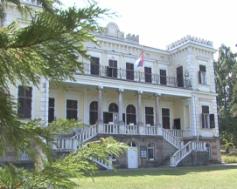 Један од најстаријих и најаутентичнијих псеудо-класицистичких објеката је Замак Белимарковић. Према пројекту бечког архитекте Винтера, у периоду између 1882. и 1887. године изграђен је дворац за генерала Јована Белимарковића, тадашњег министра српског краља Милана Обреновића и намесника малолетног краља Александра Обреновића. У Замку Белимарковић је стациониран Завичајни музеј, који је организатор манифестација као што су књижевне вечери, изложбе, сталне поставке археолошке грађе и сл. Врњачка Бања поседује и велики број сакралних објеката, чије постојање такође сведочи о дугој историји и постојању саме бање. Један од њих налази се у језгру бањске општине, на Чајкином брду и посвећен је рођењу Пресвете Богородице.У непосредној близини Врњачке Бање налазе се локалитети културно-историјског наслеђа, који су значајни за историју српског народа. Доминантна су два правца: први, који се пружа од Бање преко Краљева и Новог Пазара и представља ибарску краљевску долину, и други који се пружа преко Гоча, Жупе и Крушевца и представља поткосовску Србију. У најрепрезентативније примере споменика културе ибарске краљевске долине, сврстани су: манастири Жича, Студеница, Градац, Петрова црква, Сопоћани, остаци Ђурђевих ступова, затим остаци средњовековних градова Рас и Маглич. Најзначајнији споменици културе поткосовске Србије су: манастири Наупара, Лазарица, Велуће, Руденица, Каленић, Љубостиња, као и остаци средњовековних градова кнеза Лазара Хребељановића, Козника и Јерининог града. Врњачка Бања заузима водеће место на мапи бања Србије када је реч о значају, разноликости и заступљености културних ресурса.Врњачка Бања је одувек била позната по манифестацијама. Првобитно су манифестације биле скромних размера и посећености. Озбиљнијим развојем туризма, манифестације су попримиле масовни карактер и постале један од примарних мотива доласка туриста.„Културни центар“ Врњачке Бање је организатор једне од најзначајнијих културних манифестација у Србији под називом Врњачке културне свечаности, која траје 100 летњих дана, а чине је програми из области књижевности, позоришног, филмског, телевизијског и музичког стваралаштва, ликовне делатности, издаваштва и музеологије. Као најпознатије и са најдужом традицијом издвајају се: Међународни фестивал класичне музике, Књижевно лето, Позоришни дани српског театра, Фестивал ликовног стваралаштва Србије и Фестивал филмског сценарија.Међународни фестивал класичне музике - „Међународна музичка академија“, која је 2001. године одржана у Врњачкој Бањи, иницијатор је покретања ове манифстације. У току одржавања фестивала, на програму су многи концерти класичне музике, али и едукативни програми са курсевима виолине и камерне музике.Књижевно лето- ова манифестација састоји се од промовисања књижевног стваралаштва, књига, књижевних регија и градова Србије, представљања књижевних портрета и трибина на којима се расправља о актуелним темама из историје, филозофије, политике, теологије и других друштвених наука.Фестивал ликовног стваралаштва- је одличан избор за све који се овом уметношћу баве или је воле. На овом фестивалу поклоници сликарства могу да уживају у читавом низу програма и манифестацијама изложбеног карактера, као и ликовних акција попут Центра за савремену графику, Фестивала пејзажа, Летње академије ликовног стваралаштва, Програма синтезе, Вајарског симпозијума, итд.Позоришни дани српског театра - током ове манифестације посетиоци Врњачке Бање, могу посетити низ ревијалних представа, који прате репертоар позоришта Србије. Овом приликом на позоришној сцени Врњачке Бање, могуће је видети хит премијере, драмску класику и авангарду, глумачке портере, великане драмске књижевности и много других занимљивих програма.Најатрактивнија манифестација је „Врњачки Карневал“. Од оснивања модерне бање у Врњцима које се везује за 1868. годину врњчани су придавали велики значај баловима, маскенбалима, кермесима. Овај дух се задржао и до данашњих дана. Датум оснивања (14. јул) прве туристичке организације на Балкану (Основателно фундаторско друштво кисело вруће воде у Врњцима) узет је као повод да се установи манифестација под називом „Врњачки Карневал“. Карневалска дешавања су распоређена у недељи која је везана за овај датум. Врњачки карневал је званично проглашен за најбољу туристичку манифестацију у Србији од стране Туристичке организације Србије и свакако представља круну дешавања током сезоне. Признање „Туристички цвет“ сигурно је гаранција добре забаве. Током недељу дана у јулу месецу ова манифестација окупи преко 200 хиљада посетилаца. Врњачка Бања је тада једна велика сцена на којој се одржава велики број маскенбала, фестивала, изложби, концерата, позоришних представа, спортских дешавања. Централни догађај карневала је Велика међународна карневалска поворка. Велики број карневалски група из целог света гарантује добру забаву и провод током ових дана.Фестивал филмског сценарија посвећен искључиво филмском сценарију од 1977. године одржава се сваке године средином или крајем августа у Врњачкој Бањи.Стварање фестивала је уследило након полемике у југословенској филмској јавности која је отпочела 1974. године када се дошло до закључка да је филмски сценарио најслабија тачка у југословенској кинематографији. У августу 1977. године смотра „Југословенски играни филм у акцији“ је прерасла у фестивал филмског сценарија, уведене су награде и формирани су органи фестивала. Иницијатори покретања фестивала су били: Културни центар Врњачке Бање, Удружење филмских аутора и Удружење филмских глумаца. Фестивал се одржавао на старој летњој позорници до 1988. године када је премештен на нови амфитеатар на Црквеном брду. Од 2010. године амфитеатар у коме се одржава Фестивал филмског сценарија носи име Данило Бата Стојковић.Дани Данила Бате Стојковића - Oд 2010. године сваке године половином августа организују се Дани Данила Бате Стојковића, културна манифестација пропраћена низом позоришних предства, глумачких сусрета, књижевних вечери, концерата, са циљем евоцирања и чувања успомене на Бату Стојковића.Своје сећање на Бату Стојковића врњчани су овековичили на Летњој позорници спомен плочом која је откривена 2010. године од када и сама Летња позорница носи име овог прослављеног глумца.Love fest - Eнтузијасти Врњачке Бање пре више од десет година дошли су на идеју да створе јединствен догађај у овом делу Србије, журку посвећену љубави. Сва дешавања била су смештена на и у близини Моста љубави, својеврсног споменика љубави. Ово је заправо била претеча онога што прераста у озбиљан, велики фестивал, Love fest, који од 2007. године па до данас привлачи све више публике и извођача. Ово је био заправо одговор на културну стагнацију Врњачке Бање и њене околине, добри људи су схватили да је потребно нешто што ће дати нову чар и нови шарм бањском бисеру Србије, и пре свега привући и младе да упознају чари бањског туризма.2.5.Спортске карактеристике општине Врњачка БањаВрњачка Бања се последњих година значајно определила за развој спортског туризма тако да је све више гостију који у Врњачку Бању долазе на спортске припреме, спортске игре, рекреацију и сл. Врњачка Бања има све услове за развој спортског туризма и спортске медицине. Ту је, пре свега, значајан број спортиста, значајан број учесника у физичком васпитању и значајан број учесника у спортској рекреацији и терапији у Врњачкој Бањи. Затим, изузетно повољан балнеоклиматолошки фактор минералне воде, клима, рељеф, паркови, шуме, здрава храна, развијена служба физикалне медицине, кабинет за спортску медицину са медицинским особљем и лекаром специјалистом за спортску медицину, сарадња са катедрама за спортску медицину и функционалну терапију, сарадња са спортским клубовима и спортистима, квалитетни спортски терени за припреме и могућност смештаја великог броја спортских екипа у комфорне угоститељске и туристичке објекте.Спортско рекреациони центар „Рај“ фигурира као значајан спортски објекат у Врњачкој Бањи. Терени на Рају били су познати још 60-их година када су се на њима одржавале атлетске манифестације. Од тада па све до 80-их година радило се на проширењу и преуређењу спортских терена. Године 1984. изграђена су три травната фудбалска терена са атлетском стазом и трибинама као и две свлачионице и помоћне просторије. Терени се налазе на истоименом брду у непосредној близини Спортске хале „Владе Дивац“. У склопу терена налази се и терен за одбојку на песку.Најзначајнији објекат је Спортска хала „Владе Дивац“ која испуњава услове за многе спортове као што су: кошарка, одбојка, рукомет, борилачки спортови, стони тенис, мали фудбал, боди билдинг. Хала представља мултифункционални објекат погодан за организовање спортских манифестација, утакмица, припрема, тренинга и кампова, као и различитих културно забавних догађаја. Састоји се из велике сале површине 1.400 m2, мале сале за борилачке спортове, теретане, амбуланте, као и четири велике и четири мале свлачионице, свлачионица за судије и делегате. Целокупна спортска опрема је професионална „Schelde“ опрема, а хала поседује и „Donic“ стонотениску опрему. Капацитет хале је 1.300 седећих места.Неколико отворених терена за мале спортове (Стадион малих спортова „Коцка“) лоцирани у самом центру Бање, пружају идеалне услове за бављење малим фудбалом, кошарком и рукометом уз могућност закупа терена у вечерњим сатима. Ови терени представљају једне од најстаријих спортских терена у Врњачкој Бањи. Изграђени су 50-их година 20. века као шљакасти терени за рукомет и кошарку, а у наредним деценијама су ови терени асфалтирани, а сада је постављен и тартан. Налазе се у центру Врњачке Бање непосредно уз почетак Променаде у близини специјалне болнице „Меркур“. Ови терени заузимају култно место у историји бањског спорта. На њима је формиран кошаркашки клуб „Гоч“, као и рукометни клуб „Гоч“. Током претходних година дограђене су трибине, свлачионице и ресторан за спортисте. Терени су осветљени рефлекторима.Ски стаза представља значајну туристичку понуду Врњачке Бање у зимском периоду. Ски лифт се налази на планини Гоч удаљеној 12 километара од центра Врњачке Бање. До њега се долази асфалтираним обележеним путем. Пружа одличне услове за рекреативно бављење скијањем и за организовање скијашких такмичења. Током зиме ово скијалиште користи велики број Врњчана и организованих група и гостију Врњачке Бање. У близини ски стазе налазе се објекти за смештај и освежење скијаша. Постоји могућност организованог превоза минибусом од центра Врњачке Бање до ски стазе и назад.Олимпијски базен изграђен је 1960. године и налази се у близини минералног извора Снежник. Овај објекат представља значајну туристичку понуду Врњачке Бање током летње сезоне. Током лета то је омиљено састајалиште младих који у врелим летњим данима освежење налазе управо на њему. Састоји се из комплекса од два базена од којих је један дечји, а други олимпијских димензија 25x50 m и дубине од 1,20-2,20 m. Поред базена постоји и пословни објекат са свлачионицама, амбулантом и спасилачком службом, а такође постоји и услужни објекат за госте.Од отворених базена на територији општине Врњачка Бања познати су: Олимпијски базен, „Клобук“, „Solaris Resort“, „Sunny Hill“, „Грабак“, Вила „Девеџић“, Хотел „Александар“, Вила „Рај“.Олимпијски базен је најпосећенији отворени базен на територији општине, кога годишње у сезони посети између 20.000 и 25.000 посетилаца.Затворени базени у склопу врњачких хотела пружају одличне могућности за развој водених спортова ватерпола и пливања јер се користе током читаве године.Од затворених базена на територији општине Врњачка Бања познати су: Специјална болница „Меркур“, Хотел „Zepter“, Хотел „Фонтана“, Fons Romanus - Зграда Купатила, Хотел „Бреза“, Вила „Сплендор“.За све оне који воле лето, реку и спортски риболов на располагању су Подунавачке баре (10 km) на Западној Морави где се одржавају и спортска такмичења.Такође постоје и идеални услови за бављење ловом у уређеном ограђеном ловишту на Гочу и отвореним ловиштима.Вештачка стена за спортско пењање (freeclimbing) привлачи велики број, како становника, тако и туриста који желе активан одмор. Планинарско-спортски клуб „Гоч“ пружа могућност посетиоцима Врњачке Бање да се опробају у спортском пењању на вештачкој стени која је лоцирана у врњачком парку и чини јединствену целину заједно са тениским теренима, дечјим игралиштем и јапанским вртом.У Врњачкој Бањи се даје значај развоју спортског туризма кроз привлачење врхунских спостиста, спортских екипа и репрезентативних селекција на припреме у ком смислу се врши изградња и формирање националног ватерполо центра као и националног одбојкашког центра. Ово представља и својеврсну рекламу како спортских и угоститељских потенцијала Врњачке Бање тако и промоцију и подстицај развоја врхунског спорта.У неколико последњих година завршене су и спортске хале у Врњцима, Новом Селу, Вранешима и Пискавцу, а у 2018. години је пуштена у рад и балон хала у Отроцима. Изградња ових објеката створила је могућности за развој спорта у сеоском подручју, пре свега спорта код школске деце и масовног спорта што би требало да буде нови подстрек за остајање младих на селу и развоју руралног подручја општине.На територији општине Врњачка Бања основано је и ради је преко 30 спортских друштава и спорских клубова што је значајан показатељ колико се развоју спорта и спортске рекреације придаје значај.3.Приказ јавних установа предшколског васпитања и образовања на територији општине Врњачка Бања3.1.Историјски осврт на развој предшколског васпитања и образовања у општини Врњачка БањаЗабавиште у Врњачкој Бањи - прва предшколска установаОрганизовано предшколско васпитање у Врњачкој Бањи отпочело је 22. јуна 1950. године. Њиме је било обухваћено 33-је деце од 5-7 година старости са којима је у згради садашње Болнице у Врњачкој Бањи радио један васпитач са одговарајућом школском спремом. Забавиште је било у ресору Министарства народног здравља, као и Дечји вртић „А. Стојановић-Кокан“, у коме су са 50-ро деце радила два васпитача, такође са прописаном стручном спремом. Школске 1954/55. године ово Забавиште је имало 108-ро деце, подељене на три васпитне групе, са којима су радила три васпитача. Од школске 1957/58. године закључно са 1962/63. при ОШ „Попински борци“ Врњачка Бања непрекидно ради само једна васпитна група. Васпитни рад је обављала по једна васпитачица у складу са „Упутством за васпитни рад у обдаништима и дечјим домовима предшколског доба“, које је донео Наставни савет Србије, под руководством др Вида Латковића 1947. године. Број деце обухваћене тим васпитним групама по појединим школским годинама био је следећи: школске 1957/58. године био је - 26, 1958/59. - 28, 1959/60. - 33, 1960/61. - 35, 1961/62. -35 и 1962/63. - 35.Са том децом радиле су васпитачице: Живана Радосављевић и Милица Андрић, а касније, Марија Петровић, Милица Јакшић и Лепосава Здравковић.Иако је још Општим законом о школству из 1958. године прокламовано да је предшколско васпитање саставни део образовања и васпитања оно је највише заостајало у развоју. Проценат деце обухваћен предшколским васпитањем био је крајње незадовољавајући. У веома малом броју и скромним условима развијало се у оквиру основне школе. До доношења Закона о финансирању образовања и васпитања и о заједницама образовања („Сл. гласник СРС“, бр. 53/66) била су нестабилна и средства која су издвајана за финансирање основне делатности основних и средњих школа. За предшколско васпитање и образовање нешто повољније околности настале су после формирања Фонда за непосредну дечју заштиту. „На основу усвојених законских прописа 1969. године у Фонду за непосредну дечју заштиту општине Врњачка Бања акумулирано је преко 300.000,00 динара. У 1970. години пренето је преко 250.000,00 динара, тако да су према финансијском плану Фонда за ту годину укупна средства износила 1.000.000,00 динара“. Отада се све озбиљније размишљало о изградњи једне комбиноване дечје установе за предшколско васпитање, којом би се обухватило најмање 50% деце и тиме у знатној мери пружила помоћ породицама у неговању и васпитању њихове деце и олакшало основним школама у успешнијем остваривању њихових основних васпитно-образовних задатака. Истовремено се све више ширило и схватање да би при основним школама на селу требало отварати одељења забавишта, где год то просторне могућности дозвољавају.Оснивање Дечјег вртића „Радост“ у Врњачкој БањиСхватајући значај предшколског васпитања и потребу да се најмлађим генерацијама, у складу са педагошким и научним достигнућима и општим циљевима васпитања и образовања у тадашњем самоуправном друштву, Скупштина СИЗ дечје заштите у Врњачкој Бањи, Одлуком, бр. 05-1407/80 26. јуна 1980. године основала је Дечји вртић „Радост“. У први мах уписан у судски регистар Окружног привредног суда у Краљеву као предшколска установа у оснивању, 19. фебруара 1981. године конституисањем тог Суда добио је назив: Радна организација Дечји вртић „Радост“ у Врњачкој Бањи.Материјални услови за рад ВртићаДечји вртић је почео са радом 20.10.1980. године, пошто је надлежни орган просветне инспекције утврдио: да је обезбеђен одговарајући простор, одговарајући кадар и да су осигурана и средства за основну делатност. Сам чин свечаног отварања обављен је 03. новембра 1980. године.Модерна зграда Вртића, наменски изграђена за потребе школског васпитања и образовања према савременим захтевима и прописаним нормативима, опремљена је комплетно модерном опремом, савременим средствима и дидактичким материјалом за васпитно-образовни рад. Укупна површина зграде је 1.294,60 m2. У седам просторија обезбеђен је целодневни боравак деце, од којих три располажу галеријама за слободну стваралачку игру деце. Две велике терасе омогућују деци јасленог узраста провођење времена на отвореном простору, особито у време сунчаних дана. Просторија за савремено припремање хране располаже најсавременијим уређајима. Ту су и канцеларије васпитног особља, за управу вртића, десетак других просторија, пространи холови, санитарије и др. За изградњу објекта утрошена су финансијска средства у износу од 20.991.274,25 динара. Опрема је набављена по посебном пројекту који је урадио Завод за економију из Земуна. Усклађена са хигијенским, здравственим и педагошким захтевима, опрема пружа могућности за савремену организацију васпитно-образовног рада. Библиотека је располагала са 518 књига. Двориште Вртића, величине 103 ара, својом површином превазилази прописане захтеве педагошког норматива, а наменским уређењем оставља утисак праве савремене образовно-васпитне организације.Обухват деце предшколским васпитањемОснивањем Дечјег вртића „Радост“ није прекинут рад васпитних група при ОШ „Попински борци“ у Врњачкој Бањи. Шта више, приступило се формирању васпитних група, са полудневним васпитно-образовним радом, у свим потпуним сеоским основним школама у којима су то просторне могућности дозвољавале. У школама су за потребе предшколског васпитања издвајане по 1-2 учионице. СИЗ дечје заштите као главни инвеститор, почев од изградње објеката до њиховог опремања савременом опремом и неопходним дидактичким материјалом и другим средствима за васпитно-образовни рад, настојао је да и свакој сеоској васпитној групи обезбеди основне услове за рад. Прва васпитна група на селу формирана је при Основној школи у Подунавцима. Школске 1981/82. године целодневним вртићем „Радост“, васпитним групама у ОШ „Попински борци“ и васпитном групом у Подунавцима било је обухваћено 313-ро деце. У јаслицама је тада било 57, а у васпитним групама 276-ро деце у 10 јаслених и васпитних група. Колико је тада било деце у појединим облицима предшколског васпитног рада у самој Бањи и на селу приказано је у Табели 8.Табела 8.Обухват деце предшколским васпитањемЈедна за другом формиране су васпитне групе, односно забавишта за полудневни боравак деце и у осталим основним школама: у Врњцима, Новом Селу, Грачацу и Вранешима.Првих година рада, капацитет Вртића никако није био попуњен. Почео је рад са 121-им дететом 1980. године, па се тај број постепено повећавао, да би се 1983. године утврдиле потребе изградње још једног вртића у Врњачкој Бањи.Табела 9.Постепени пораст обухвата децецелодневним вртићемКрајем школске 1987/88. године предшколским васпитањем било је обухваћено 506-ро деце у 14 васпитних група. Од тога целодневним боравком било је обухваћено 236-ро деце (69 - у три јаслене групе и 167 - у четири васпитне групе). Полудневним боравком у седам забавишних васпитних група било је 270-ро деце: у Дечјем вртићу „Радост“ једна васпитна група са 49-ро деце, две васпитне са 87-ро деце у згради „Два јелена“, једна васпитна група са 31-им дететом у Врњцима, једна васпитна група са 41-им дететом у Новом Селу, једна васпитна група са 17-ро деце, једна васпитна група са 37-ро деце у Подунавцима и једна васпитна група са 25-ро деце у Вранешима.До 1982. године васпитне групе полудневног боравка у забавиштима биле су саставни део школа којима су припадале. Међутим, те године, СИЗ дечје заштите и СИЗ основног образовања општине Врњачка Бања сачиниле су споразум и на законској основи разграничиле су надлежности и финансирање, тако да ће отада све постојеће васпитне групе, и оне које се буду оснивале, припадати школама и представљати њихов саставни део.Поред облика предшколског васпитања организованих у Вртићу и васпитним групама при основним школама, сваке године преко СИЗ дечје заштите у оквиру основних школа на подручју ове општине организује се и тзв. „мини школе“, које раде месец дана пре завршетка школске године, а намењене су деци која наредне школске године треба да похађају први разред основне школе. Тако се та деца пре поласка у школу навикавају на школски режим и добијају основна знања која им помажу да се са лакоћом укључе у школски живот и рад.Васпитачи, медицинске сестре и остали  радници ВртићаДечји вртић „Радост“ у том периоду има довољан број васпитног, здравственог и другог особља потребног за успешну организацију и реализацију васпитно-образовног рада. У јаслицама за сваку групу ангажоване су по две медицинске сестре педијатријског смера, док са сваком васпитном групом од 3 до 7 година раде по два васпитача. У забавиштима са полудневним боравком са сваком васпитном групом ради по један васпитач.Школске 1980/81. године у Вртићу је радило 26 радника: 9 васпитача, 6 медицинских сестара, 3 куварице, 3 хигијеничара, 3 радника у књиговодству, секретар и директор.Школске 1987/88. године тај број је увећан на 36: 17 васпитача, 7 медицинских сестара, 3 куварице, 3 хигијеничара, 3 радника у књиговодству, секретар и директор.Финансирање предшколског васпитања и образовањаЗа основну делатност Вртић добија средства, углавном, из два извора: од СИЗ дечје заштите, односно СИЗ друштвених делатности и уплата родитеља. Партиципација родитеља условљена је висином примања по члану домаћинства у коме дете живи.Ширење материјалне основе и васпитне делатности ВртићаПовећано интересовање родитеља за коришћење услуга Вртића и немогућност да се постојећим капацитетом зграде задовоље жеље све већег броја родитеља да обезбеде пријем своје деце у предшколску радну организацију изазвало је потребу грађења још једног објекта у реону „Дубрава IV“, у близини станова солидарности. Иницијатива је покренута на Збору радника вртића „Радост“ крајем 1983. године. Надлежни општински органи за област дечје заштите и све друштвено-политичке организације опшштине Врњачка Бања позитивно су оценили ту иницијативу и изразили своју спремност да помогну њено остварење. Због недостатка средстава није се могло отпочети са изградњом већ 1984. године, па је она планирана за 1985. на нивоу општине удружили су расположива средства: Дечји вртић „Радост“, СИЗ дечје заштите и СИЗ социјалне заштите. Пројектовање зграде поверено је професору Влади Твртковићу, који је био пројектант и прве зграде Дечјег вртића. Изградња је поверена Радној организацији из Ивањице која је са радовима почела у августу 1986. године. Обављена је у две фазе. Прва се састојала из две целине, а друга из једне целине. Врњачка Бања добила је модерну зграду монтажног типа са свим најсавременијим уређајима за предшколску децу. Поред осталог, ова зграда располаже и посебним просторијама за рад лекара, васпитача и медицинских сестара, салом за вишеструке намене, малом перионицом, дистрибутивном кухињом, пошто се храна припрема у кухињи Вртића „Радост“, па одатле допрема до овог објекта.Капацитет нове зграде вртића је 180-ро деце предшколског узраста. Свечано отварање, почетак рада и пријем 15 нових радника везано је за 01. септембар 1988. године.3.2.Мрежа јавних предшколских установа, просторни распоред и удаљеностМрежу јавних предшколских установа на територији општине Врњачка Бања, односно број и просторни распоред објеката јавних предшколских установа и васпитних група при основним школама и у другом прилагођеном простору за обављање делатности предшколског васпитања и образовања, чине: Предшколска установа „Радост“ са седиштем у Врњачкој Бањи, ул. Хероја Чајке бр. 20, која обухвата 43 васпитне групе у 13 објеката.Јавна предшколска установа обавља своју делатност у:Врњачкој Бањи:Објекат „Радост“, ул. Хероја Чајке бр. 20 - програм неге и васпитања деце узраста од 6 месеци до 3 године старости, програм предшколског васпитања и образовања деце од 3 године до припремног предшколског програма и припремни предшколски програм у полудневном и целодневном трајању, са 201-им дететом у десет васпитних група;Објекат установе „Колибри“, ул. Душана Петровића Шанета бр. 29А - програм неге и васпитања деце узраста од 6 месеци до 3 године старости, програм предшколског васпитања и образовања деце од 3 године до припремног предшколског програма и припремни предшколски програм у полудневном и целодневном трајању, са 217-ро деце у десет васпитних група, од седишта установе удаљено 2,5 km;Издвојено одељење ОШ „Попински борци“ Врњачка Бања - Пискавац - ул. Олимпијска бр. 64Б - програм предшколског васпитања и образовања деце од 3 године до припремног предшколског програма и припремни предшколски програм у полудневном трајању, са 49-ро деце у три васпитне групе, од седишта установе удаљено 2,5 km;Врњцима: објекат матичне ОШ „Младост“ Врњци, ул. Железничка бр. 26 - програм неге и васпитања деце узраста од 6 месеци до 3 године старости, програм предшколског васпитања и образовања деце од 3 године до припремног предшколског програма и припремни предшколски програм у полудневном трајању, са 57-ро деце у три васпитне групе, од седишта установе удаљено 6 km;Штулцу - издвојено одељење ОШ „Младост“ Врњци, ул. Штуљачка бр. 80 - програм предшколског васпитања и образовања деце од 3 године до припремног предшколског програма и припремни предшколски програм у полудневном трајању, са 22-је деце у две васпитне групе, од седишта установе удаљено 8 km;Новом Селу:Објекат установе „Принцеза Катарина“ Ново Село, ул. Банета Миленковића бр. 9 - програм неге и васпитања деце узраста од 6 месеци до 3 године старости и програм предшколског васпитања и образовања деце од 3 године до припремног предшколског програма, са 40-ро деце у две васпитне групе, од седишта установе удаљен 9 km;Матична ОШ „Бане Миленковић“, ул. Банета Миленковића бр. 11 - програм предшколског васпитања и образовања деце од 3 године до припремног предшколског програма и припремни предшколски програм у полудневном трајању, са 52-ро деце у три васпитне групе;Подунавцима:Издвојено одељење ОШ „Бранко Радичевић“ Вранеши, ул. Николе Тесле бр. 69 - програм предшколског васпитања и образовања деце од 3 године до припремног предшколског програма и припремни предшколски програм у полудневном трајању, са 71-им дететом у четири васпитне групе, од седишта установе удаљено 14 km;Вранешима:Матична ОШ „Бранко Радичевић“ Вранеши, ул. Михајла Петровића Аласа бр. 1 - програм предшколског васпитања и образовања деце од 3 године до припремног предшколског програма и припремни предшколски програм у полудневном трајању, са 17-ро деце у две васпитне групе, од седишта установе удаљено 17 km;Грачацу:Издвојено одељење ОШ „Бранко Радичевић“ Вранеши, ул. Светосавска бр. 229 - припремни предшколски програм у полудневном трајању, са 8-ро деце у једној васпитној групи, од седишта установе удаљено 20 km;Липови:Издвојено одељење ОШ „Попински борци“ Врњачка Бања, ул. Острошка бр. 22 -  припремни предшколски програм у полудневном трајању, са 15-ро деце у једној васпитној групи, од седишта установе удаљено 2 km;Отроцима:Издвојено одељење ОШ „Бранко Радичевић“ Вранеши, ул. Цара Душана бр. 103 - припремни предшколски програм у полудневном трајању, са 6-ро деце у једној васпитној групи, од седишта установе удаљено 22 km;Рсавцима:Издвојено одељење ОШ „Бане Миленковић“ Ново Село, ул. Предрага Ђукића бр. 1 - програм предшколског васпитања и образовања деце од 3 године до припремног  предшколског програма - полудневно трајање, са 6-ро деце у једној васпитној групи, од седишта установе удаљено 3 km.Табела 10.Број васпитних група са бројем деце школске 2018/19. годинеОдлуком о мрежи установе за предшколско васпитање, образовање и исхрану деце „Радост“ Врњачка Бања („Сл. лист општине Врњачка Бања“, бр. 13/11, 15/13 и 17/14) коју је донела Скупштина општине Врњачка Бања, чијом мрежом су одређене врсте, број и просторни распоред објеката који испуњавају услове за обављање делатности предшколског васпитања и образовања на територији Општине у виду полудневног и целодневног боравка, формирано је 43 васпитно-образовне групе.3.3.Анализа броја деце и броја васпитних група у јавним предшколским установама на територији општинеУпис деце у предшколску установу врши се сваке године у периоду од 01. до 31. маја. Документација се предаје у седишту ПУ „Радост“ Врњачка Бања, ул. Хероја Чајке бр. 20. Уз документацију обавезно је да се достави и доказ о здравственом прегледу детета. У предшколску установу уписују се сва деца у години пред полазак у школу. Дете старости од пет и по до шест и по година родитељи (други законски заступници) дужни су да упишу у предшколску установу ради похађања припремног предшколског програма (или у основну школу која остварује припремни предшколски програм), с тим што има право да изабере предшколску установу (односно школу).Број деце предшколског узраста од шест месеци до пет и по година на територији општине Врњачка Бања је 1.401. Од тог броја 496-ро деце узраста је до 3 године, 702-је деце узраста од 3-5,5 година и 203-је деце узраста од 5,5-6,5 година. Школске (радне) 2018/19. године Предшколска установа уписала је 761-о дете у 43 васпитне групе:29 целодневног боравка (597-ро деце) и 14 полудневног боравка-ППП (164-род деце);Од 29 целодневног боравка (523-је деце):9 јаслених група до 3 године (целодневни боравак) са157-ро деце;16 мешовитих група (целодневни боравак) са 366-ро деце;4 припремног предшколског програма / ППП са 74-ро деце.Табела 11.Организација рада са децом у предшколским установама прописана је одредбама члана 30–34 Закона о предшколском васпитању и образовању („Сл. гласник РС“, бр. 18/10 и 101/17). Васпитно-образовни рад са децом организује се у васпитним групама, које могу бити јасленог узраста, од шест месеци до три године и групе вртића и узрасног периода од три године до поласка у школу. Групе могу бити формиране за децу истог или различитог узраста.Број деце током године је променљив, с тим што не прелази границу од 20% више, односно мање уписане деце, колико је законом дозвољено по васпитној групи.Табела 12.Укупан број деце у Општини школске (радне) 2018/19. год.Табела 13.Број деце обухваћен предшколским васпитањемАнализа броја деце за протекли период од  пет година:Табела 14.Укупан број деце на територији Општине и број деце обухваћен васпитно-образовним процесомИз Табеле 14. може да се закључи да је број рођене деце у сталном паду, а да је број деце обухваћен васпитно-образовним процесом у порасту.Табела 15.Број уписане деце у предшколску установу по школским годинама иброј деце која похађају обавезни ПППза период 2013/14-2018/19. год.3.4.Просторни и кадровски капацитети јавних предшколских установаПросторни капацитетиПредшколска установа „Радост“ Врњачка Бања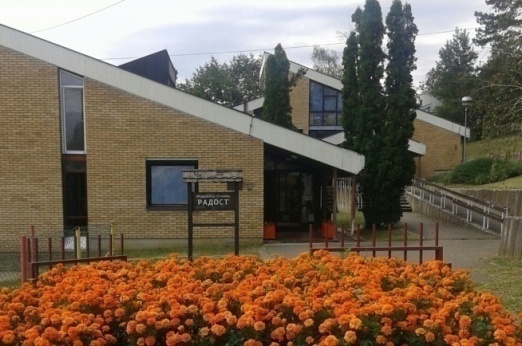 Дечји вртић „Радост“ са седиштем у Врњачкој Бањи, изграђен и отпочео са радом 1980. године. Предшколске групе отворене су:у Подунавцима - 1981. године;у Новом Селу - у просторијама ОШ „Бане Миленковић“ 1982. године;у Врњцима - 1984. године, - данас смештена на спрату новог објекта ОШ „Младост“ Врњци;у Грачацу - 1985. године у просторији коју је уступила Месна заједница, да би се са изградњом школе група преселила на спрату нове школске зграде;у Вранешима - 1986. године.У Врњачкој Бањи, у насељу Дубрава, изграђен је вртић „Колибри“ 1988. године. Објекат је дозидан 2002. године - добијене су две просторије за једну мешовиту и једну јаслену групу са великим предпростором који се користи за потребе полудневне предшколске групе. У току је израда Пројекта за проширење објекта „Колибри“ за две јаслене групе.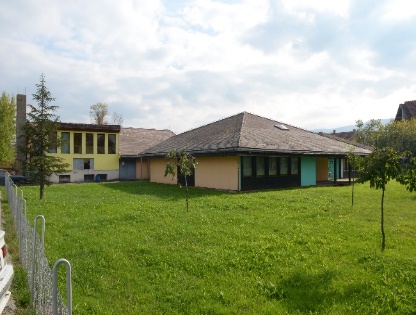 У Врњцима, у засебном објекту у дворишту ОШ „Младост“ Врњци отворен је вртић 2000. године са једном мешовитом васпитном групом. Касније, са радом отпочела је и једна мешовита јаслена група. Објекат „Врњци“ потпуно је реконструисан захваљујући Министарству за демографију и популациону политику Републике Србије које је донело одлуку о одобравању средстава за суфинансирање мера популационе политике јединица локалне самоуправе, а део средстава обезбеђен је из буџета Општине, 2018. године.У просторији издвојеног одељења ОШ „Попински борци“ Врњачка Бања - на Пискавцу, отпочела је са радом група припремног предшколског програма 2003. године, а 2005. године школа је уступила вртићу просторије за отварање мешовите васпитне групе за децу узраста од 3 до 5,5 година.По једна група припремног предшколског програма отворена је у Продовци 2006. године, у Отроцима 2007. године, у Станишинцима, 2008. године. Због малог броја деце групе у Продовци и Станишинцима престале су са радом 2012. године.Проширење мреже Предшколске установе наставило се на територији општине Врњачка Бања од 2013. године - саграђен и отворен је наменски грађен вртић „Принцеза Катарина“, у дворишту ОШ „Бане Миленковић“ у Новом Селу, са уписано 25-ро деце у мешовитој васпитној групи узраста од 3 до 5,5 година и 15-ро деце узраста од 1 до 3 године у мешовитој јасленој групи. Објекат је изграђен средствима Општине Врњачка Бања и донацијом др Наде Милосављевић из Америке преко Фондације ЊКВ Катарине Карађорђевић у висини једне трећине укупне вредности објекта.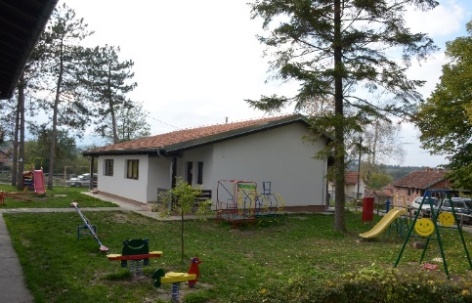 У Подунавцима, у засебном објекту старе основне школе 2014. године отворен је вртић „Подунавци“ са једном мешовитом васпитном групом од 25-ро деце и једном мешовитом јасленом групом од 15-ро деце.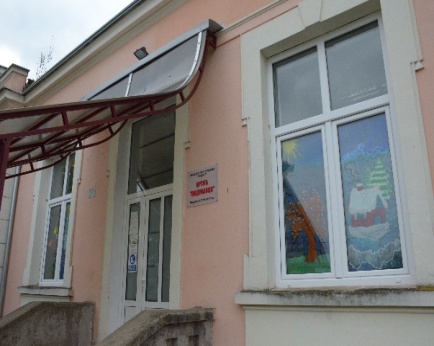 У Штулцу, 2015. године отворен је вртић на спрату издвојеног одељења ОШ „Младост“ Врњци, једна мешовита група од 11-ро деце на целодневном и једна група припремног предшколског програма у полудневном трајању од 6-ро деце.У Вранешима, на спрату ОШ „Бранко Радичевић“ Вранеши 2015. године отворен је вртић са једном мешовитом васпитном групом узраста од 3 до 5,5 година од 25-ро деце.Дужина радног времена предшколске установе је једанаестосатна за целодневни и петосатна за полудневни боравак, од 06,00 до 17,00 сати.Табела 16.Капацитети објеката, површине и грејање Храна се припрема у централној кухињи у објекту „Радост“, а делимично и у објектима: „Колибри“, у Врњцима, Пискавцу, објекту „Принцеза Катарина“, у Штулцу и Вранешима у опремљеном простору где се налазe дистрибутивне кухињe. Кухиње су прилагођене по HACCP систему.Кадровски капацитетиПрема Уредби о Каталогу радних места у јавним службама и другим организацијама у јавном сектору („Сл. гласник РС“ бр. 81/18 и 43/18) у Предшколској установи утврђено је 21-о раднo местo са планираних 87 извршилаца заједно са директором, с тим што је на систематизованим радним местима у установи тренутно 85-ро запослених на неодређено време.Васпитачи предшколске установе имају стечено високо образовање на основним академским студијама, основним струковним студијама и више образовање. Медицинске сестре су са средњим стручним образовањем, а остали запослени образовање у складу са систематизацијом.На Правилник о организацији и систематизацији послова у Предшколској установи „Радост“ Врњачка Бања оснивач је дао сагласност Закључком, бр. 020-75/18 од 27.04.2018. године.Табела 17.Број и структура извршилацаза коју је дата сагласностТабела 18. Број и структура запослених  на неодређено времеОд 19.02.2019. године на снази је Правилник о ближим условима за оснивање, почетак рада и обављање делатности предшколске установе („Сл. гласник РС - Просветни гласник“, бр. 1/19), према коме број запослених у предшколској установи зависи од остваривања програма предшколског васпитања и образовања с обзиром на трајање програма и броја васпитних група у установи, као и од начина организовања исхране, грејања, величине и броја објеката, грађевинско-техничких особина и локација објеката. Према наведеном Правилнику предшколској установи за 43 заступљене васпитне групе (29 целодневног и 14 ППП) припада 114,5 запослених, без ложача, који споразумно утврђују оснивач и установа према стварним потребама) -Табела 19:Табела 19.Број запослених који припада установи за 43 васпитне групе(29 целодневног и 14 ППП)Економска ценa утврђена је у складу са Правилником о мерилима за утврђивање економске цене програма васпитања и образовања у предшколским установама („Сл. гласник РС“, бр. 146/14) и параметрима добијеним од Предшколске установе, а сходно предлогу Радног тима председника Општине за 2018. годинуТабела 20.Економска цена предшколске установе за 2018. годинуЦеновник услуга боравка деце у ПУ „Радост“ Врњачка Бања утврђен је на основу Правилника о мерилима за утврђивање економске цене програма васпитања и образовања у предшколским установама („Сл. гласник РС“, бр. 146/14), на који је Скупштина општине Врњачка Бања дала сагласност Решењем, бр. 38-5/18 од 13.02.2018. године („Сл. лист општине Врњачка Бања“, бр. 3/18). Цена вртића по детету износи 208,00 динара дневно (претходна цена 182,00 динара дневно).Олакшице за децу у Ценовнику дате су у складу са Законом о основама система образовања и васпитања и у складу са Одлуком о финансијској подршци породици са децом на територији општине Врњачка Бања донетом у складу са Законом о финансијској подршци породици са децом („Сл. гласник РС“, бр. 113/17 и 50/18). Доношење новог Ценовника на основу предложене економске цене за 2018. годину увећало је средства по основу учешћа родитеља за око 15% која се уплаћују у буџет Општине.Од обавеза плаћања изузимају се деца без родитељског старања, деца са сметњама у развоју и инвалидитетом и деца из материјално угрожених породица.Доношењем новог Закона о основама система образовања и васпитања чланом 189 став 1 тачка 1 утврђено је да се у буџету јединице локалне самоуправе обезбеђују средства за остваривање делатности предшколског васпитања и образовања (полудневни и целодневни боравак, исхрана, нега и превентивна заштита деце предшколског узраста) у висини до 80% од економске цене по детету, укључујући у целости средства за плате, накнаде и друга примања, социјалне доприносе на терет послодавца, отпремнине, као и помоћ запосленима у предшколској установи, расходе за припремни предшколски програм осим оних за које се средства обезбеђују у буџету Републике Србије и остале текуће расходе.С обзиром да је Законом дата могућност финансирања материјалних трошкова предшколским установама до 80%, а процентни удео утврђује оснивач својим актом у зависности од планираних средстава у буџету, то је при утврђивању економске цене за 2018. годину дат и предлог процентног учешћа у максималном могућем износу од 80 : 20%.4.Развојни план мреже јавних предшколских установа на територији општине Врњачка Бања4.1.Кретање броја деце рођене у општини Врњачка Бања у периоду од 2010. до 2017. годинеБрој рођене деце у Републици Србији у сталном је паду, у мањим местима нешто више него у већим местима, градовима.На територији општине Врњачка Бања број рођене деце осликава стање у РС, стални, осцилирајући пад рођене деце.Табела 21.Број рођене деце на територији општине Врњачка Бања - период 1971-2017. год.Из Табеле 21. може да се закључи да број рођене деце опада сваке наредне године. Од 2010. године број се креће у распону од 188 (најмање рођене деце 2017. године) до 233 (највише рођене деце 2013. године). Просечан број деце рођене у периоду 2010/17. година је 213,50.Просечан број деце предшколског узраста очекиван за упис у периоду 2019-2025. година је 681,84, апредшколаца 228,34.Табела 22.Просечан број деце очекиван за упис у периоду 2019-2025. год.На основу пројекције за наредне пет године, може се закључити да ће број уписане деце у Предшколску установу на територији општине Врњачка Бања бити приближно исти као и претходних година.Број смањења рођене деце евидентан је у свим општинама, градовима. Како је постојање васпитних група у селима на територије општине Врњачка Бања од стратешког значаја, постоје изражене потребе да се очува постојање основаних васпитних група, као и формирање нових, без обзира на тенденцију негативног природног прираштаја, а у циљу спречавања одласка становништва у веће, урбаније средине.Табела 23.                          Школска (радна) 2018/19. годинаТабела 24.                                  Развојни план установе Из Табела 23. и 24. може да се закључи да је предшколска установа у наредном периоду планирала отварање четири нове групе: по једну мешовиту васпитну групу у Грачацу (простору који је уступила на коришћење МЗ Грачац) и Липови и две јаслене групе у простору који је планиран за доградњу на објекту „Колибри“.Број деце који установа планира да обухвати својим васпитно-образовним процесом у наредном периоду представљен у Табели 22. чини 62% уписане деце у вртић од броја рођене деце на територији општине Врњачка Бања.4.2.Средњорочни план оптимализације мреже јавних предшколских установа у општини Врњачка Бања у наредне пет године (са закључком)Средњорочни план оптимализације мреже јавних предшколских установа у општини Врњачка Бања у наредних пет година (полазећи од анализе постојећег стања, броја предшколских установа, као и потреба општине за предшколским установама на територији општине, као и потреба општине за предшколским установама у наредном периоду), огледа се у следећим ставовима и закључцима:Постојећа мрежа јавних предшколских установа у оквиру ПУ „Радост“ Врњачка Бања, коју чине 43 васпитне групе смештене у 13 објеката, није оптимално решење у погледу броја група и објеката, као и капацитета у наредном средњорочном периоду, односно у периоду од пет годинa, те је потребно да се прихвати проширење за четити групе: једне мешовите са полудневним трајањем у Липови, једне мешовите у целодневном трајању у Грачацу и 2 јаслене групе у Врњачкој Бањи објекту „Колибри“;Посматрајући пројекцију уписане деце у предшколску установу, закључује се да ће број уписане деце у наредном петогодишњем периоду, на територији општине Врњачка Бања, остати приближно исти, као и у претходном периоду, али полазећи од чињенице да сваке године у предшколској установи остане неуписан један број деце, а с обзиром на стратешки план да се обезбеди упис 70% деце узраста од једне године до поласка у школу потребно је проширење постојећих капацитета;Како је постојање предшколских установа у селима на територије општине Врњачка Бања од стратешког значаја, постоје изражене потребе да се очува постојање формираних васпитних група, без обзира на тенденцију негативног природног прираштаја, да се формирају две нове групе (Липови и Грачацу) због потреба родитеља и деце, а у циљу спречавања одласка становништва у веће, урбаније средине. Треба истаћи чињеницу да је цела територија општине Врњачка Бања категорисана као туристичко место прве категорије што ствара реалне предуслове за развој сеоског, спортскох и других врста туризма и на сеоском подручју што би уз остале мере које се предузимају требало да допринесе заустављању тренда смањења броја деце у предшколским установама на сеоском подручју - издвојеном одељењу ПУ „Радост“ Врњачка Бања;У предстојећем периоду општина Врњачка Бања ће пратити развојне програме и програме у области предшколског васпитања и образовања на нивоу државе; пратиће друштвена и економска кретања на подручју општине; учествоваће у изради локалних пројеката, планова и др, из области предшколског васпитања и образовања; за подручје предшколског васпитања и образовања, примењиваће законска решења и у складу са тим прилагођавати и утврђивати подручја предшколских установа, број и просторни распоред на територији општине Врњачка Бања.5.Одлукa о мрежи јавних предшколских установа на територији општине Врњачка БањаНАЦРТНа основу члана 104 став 3 Закона о основама система образовања и васпитања („Сл. гласник РС“, бр. 88/17, 27/18 - др. закони и 10/19), члана 2 и 4 Уредбе о критеријумима за доношење акта о мрежи јавних предшколских установа и акта о мрежи јавних основних школа („Сл. гласник РС“, бр. 21/18) и члана 14 став 1 тачка 17 Статута општине Врњачка Бања („Сл. лист општине Врњачка Бања“, бр. 23/16-пречишћен текст), Скупштина општине Врњачка Бања на седници одржаној дана __.03.2019. године, донела јеОДЛУКУ О МРЕЖИ ЈАВНИХ ПРЕДШКОЛСКИХ УСТАНОВАНА ТЕРИТОРИЈИ ОПШТИНЕ ВРЊАЧКА БАЊАЧлан 1Овом одлуком утврђује се број и просторни распоред јавних предшколских установа, седиште и издвојена одељења, односно објекти предшколских установа или други простор, према врсти и структури уважавајући циљеве и принципе предшколског васпитања и образовања и потребу оптималног коришћења расположивих ресурса у установи и локалној заједници, за обављање делатности васпитања и образовања деце предшколског узраста од шест месеци до поласка у основну школу.Члан 2Делатност васпитања и образовања деце предшколског узраста од шест месеци до поласка у основну школу на територији општине Врњачка Бања обавља Предшколска установа „Радост“ са седиштем у Врњачкој Бањи, ул. Хероја Чајке бр. 20 (у даљем тексту: Предшколска установа).Члан 3Предшколска установа “Радост”  која обавља своју делатност у:Врњачкој Бањи:Објекат „Радост“, ул. Хероја Чајке бр. 20 - седиште установе, програм неге и васпитања деце узраста од 6 месеци до 3 године старости, програм предшколског васпитања и образовања деце од 3 године до припремног предшколског програма и припремни предшколски програм у полудневном и целодневном трајању;Објекат установе „Колибри“, ул. Душана Петровића Шанета бр. 29А - програм неге и васпитања деце узраста од 6 месеци до 3 године старости, програм предшколског васпитања и образовања деце од 3 године до припремног предшколског програма и припремни предшколски програм у полудневном и целодневном трајању;Издвојено одељење ОШ „Попински борци“ Врњачка Бања - Пискавац - ул. Олимпијска бр. 64Б - програм предшколског васпитања и образовања деце од 3 године до припремног предшколског програма и припремни предшколски програм у полудневном трајању;Врњцима: објекат матичне ОШ „Младост“ Врњци, ул. Железничка бр. 26 - програм неге и васпитања деце узраста од 6 месеци до 3 године старости, програм предшколског васпитања и образовања деце од 3 године до припремног предшколског програма и припремни предшколски програм у полудневном трајању;Штулцу - издвојено одељење ОШ „Младост“ Врњци, ул. Штуљачка бр. 80 - програм предшколског васпитања и образовања деце од 3 године до припремног предшколског програма и припремни предшколски програм у полудневном трајању;Новом Селу:Објекат установе „Принцеза Катарина“ Ново Село, ул. Банета Миленковића бр. 9 - програм неге и васпитања деце узраста од 6 месеци до 3 године старости и програм предшколског васпитања и образовања деце од 3 године до припремног предшколског програма;Матична ОШ „Бане Миленковић“ Ново Село, ул. Банета Миленковића бр. 11 - програм предшколског васпитања и образовања деце од 3 године до припремног предшколског програма и припремни предшколски програм у полудневном трајању;Подунавцима:Издвојено одељење ОШ „Бранко Радичевић“ Вранеши, ул. Николе Тесле бр. 69 - програм предшколског васпитања и образовања деце од 3 године до припремног предшколског програма и припремни предшколски програм у полудневном трајању;Вранешима:Матична ОШ „Бранко Радичевић“ Вранеши, ул. Михајла Петровића Аласа бр. 1 - програм предшколског васпитања и образовања деце од 3 године до припремног предшколског програма и припремни предшколски програм у полудневном трајању;Грачацу:Издвојено одељење ОШ „Бранко Радичевић“ Вранеши, ул. Светосавска бр. 229 - припремни предшколски програм у полудневном трајању;Липови:Издвојено одељење ОШ „Попински борци“ Врњачка Бања, ул. Острошка бр. 22 - припремни предшколски програм у полудневном трајању;Отроцима:Издвојено одељење ОШ „Бранко Радичевић“ Вранеши, ул. Цара Душана бр. 103 - припремни предшколски програм у полудневном трајању;Рсавцима:Издвојено одељење ОШ „Бане Миленковић“ Ново Село, ул. Предрага Ђукића бр. 1 - програм предшколског васпитања и образовања деце од 3 године до припремног  предшколског програма - полудневно трајање.Члан 4Утврђује се мрежа јавних предшколских установа коју чини Предшколска установа „Радост“ и њена издвојена одељења, и то:Члан 5Овом Одлуком даје се претходна сагласност на измене и допуне мреже у наредном петогодишњем периоду којима се испуњавају услови прописани Законом, утврђеним критеријумима, потребама деце и родитеља и финансијским могућностима Општине Врњачка Бања, а према Развојном плану ПУ „Радост“ Врњачка Бања за период од 2016-2021. године, по динамици утврђеној Акционим планом Установе за наредни период од пет година.Члан 6Саставни део ове Одлуке чини Елаборат о мрежи јавних предшколских установа на територији општине Врњачка Бања, бр. ________/19 од ___.03.2019. године.Члан 7Ступањем на снагу ове одлуке престаје да важи Одлука о мрежи Установе за предшколско васпитање, образовање и исхрану деце „Радост“ Врњачка Бања ( „Сл. лист општине Врњачка Бања“, бр. 13/11, 15/13 и 17/14).Члан 8Ова Одлука ступа на снагу даном објављивања у „Сл. листу општине Врњачка Бања“.СКУПШТИНА ОПШТИНЕ ВРЊАЧКА БАЊАБрој: ______/19 од __.03.2019. године	ПРЕДСЕДНИК	СКУПШТИНЕ ОПШТИНЕ	Иван РадовићО б р а з л о ж е њ еПравни основ за доношење Одлуке о мрежи јавних предшколских установа на територији општине Врњачка Бања, садржан је у одредбама члана 104 став 3 Закона о основама система образовања и васпитања („Сл. гласник РС“, бр. 88/17, 27/18 - др. закони и 10/19), члана 2 и 4 Уредбе о критеријумима за доношење акта о мрежи јавних предшколских установа и акта о мрежи јавних основних школа („Сл. гласник РС“, бр. 21/18), којим је прописано да aкт о мрежи јавних предшколских установа доноси скупштина јединице локалне самоуправе на основу критеријума које утврди Влада и члана 14 став 1 тачка 17 Статута општине Врњачка Бања („Сл. лист општине Врњачка Бања“, бр. 23/16-пречишћен текст), којим је прописано да општина оснива установе и организације у области основног образовања, културе, примарне здравствене заштите, физичке културе, спорта, дечије заштите и туризма и прати и обезбеђује њихово функционисање.Разлог за доношење ове Одлуке садржан је у одредбама члана 198 став 2 Закона о основама система образовања и васпитања којима је прописано да ће јединица локалне самоуправе у року од годину дана од дана утврђивања критеријума за доношење мреже јавних прешколских установа донети акт о мрежи предшколских установа на свом подручју. Влада Републике Србије донела је Уредбу о критеријумима за доношење акта о мрежи предшколских установа и акта о мрежи основних школа („Сл. гласник РС“, бр. 21/18) која је ступила на снагу дана 27.03.2018. године.Чланом 104 став 1 Закона о основама система образовања и васпитања прописано је да се број и просторни распоред јавних установа према врсти и структури, планира актом о мрежи установа.Истим чланом 104 ставом 3 Закона о основама система образовања и васпитања прописано је да акт о мрежи јавних предшколских установа и акт о мрежи основних школа доноси скупштина јединице локалне самоуправе на основу критеријума које утврди Влада.Број и просторни распоред јавних установа планиран је општинским актом - Одлуком о мрежи јавних предшколских установа на територији општине Врњачка Бања, у складу са одредбама члана 2 Уредбе о критеријумима за доношење акта о мрежи јавних предшколских установа.Акт о мрежи јавних предшколских установа обухвата јавне предшколске установе у свом седишту и ван седишта у издвојеном одељењу - објекту предшколске установе или другом простору, у складу са законом. Скупштина јединице локалне самоуправе доноси акт о мрежи јавних предшколских установа, уважавајући циљеве и принципе предшколског васпитања и образовања и потребу оптималног коришћења расположивих ресурса у установи и локалној заједници, у складу са географским, демографским, културним, економским, еколошким и другим карактеристикама, првенствено сагледавајући: једнако право и доступност свих облика предшколског васпитања и образовања, без дискриминације и сегрегације по било ком основу;потпуни обухват деце одговарајућег узраста за похађање обавезног програма припреме детета пред полазак у школу (припремни предшколски програм - ППП), који траје најмање девет месеци;70% деце обухваћено предшколским васпитањем и образовањем, до 2025. године у складу са Националним миленијумским циљевима развоја у Републици Србији и другим националним документима и потврђеним међународним конвенцијама;најмање једна јавна предшколска установа у свакој јединици локалне самоуправе;целисходно формирање васпитних група, у складу са законом;исказане потребе породица за програмима предшколског васпитања и образовања, у различитом трајању (целодневном, полудневном) и другим облицима рада и услуга;уважавање специфичности локалне традиције.Предшколска установа „Радост“ обавља на територији општине Врњачка Бања делатност васпитања и образовања деце предшколског узраста од шест месеци до поласка у школу, с тим што се обавезни припремни предшколски програм (ППП) обавља у дужини трајања од најмање девет месеци. Школске (радне) 2018/19. године уписано је 761-о дете у предшколску установу и формирано 43 групе.Потребе и интерес становника са територије Општине је да се васпитно-образовни рад одвија у постојећим објектима, посебно у већ организованим издвојеним одељењима у сеоским срединама, која су остала једина места у којима се поред васпитно-образовног и образовно-васпитног рада реализују и одређени културни и спортски садржаји.Објашњење основних правних институтаЧланом 1 Одлуке - утврђује се циљ и намена ове Одлуке.Чланом 2 Одлуке - дефинисано је да делатност васпитања и образовања деце предшколског узраста од шест месеци до поласка у основну школу на територији општине Врњачка Бања обавља Предшколска установа „Радост“ са седиштем у Врњачкој Бањи.Чланом 3 Одлуке - утврђени су објекти Предшколске установе који се користе за васпитно-образовни рад.Чланом 4  Одлуке - утврђена је и табеларно приказана мрежа Предшколске установе.Чланом 5 Одлуке - утврђена је могућност измене и допуне Одлуке о мрежи предшколских установа, у наредном периоду од пет година, у складу са Законом, прописаним критеријумима, потребама деце и родитеља и финансијским могућностима Општине Врњачка Бања, а према Развојном плану ПУ „Радост“ Врњачка Бања за период од 2016-2021. године, по динамици утврђеној Акционим планом установе.Чланом 6 Одлуке - да њен саставни део чини Елаборат о мрежи јавних предшколских установа на територији општине Врњачка Бања, који је донет у складу са критеријумима који су утврђени Уредбом о критеријумима за доношење акта о мрежи јавних предшколских установа и акта о мрежи јавних основних школа („Сл. гласник РС“, бр. 21/18), а у циљу оснивања и просторно распоређивања јавних предшколских установа на начин који осигурава ширу доступност квалитетног васпитања и потпуни обухват деце квалитетним васпитањем и образовањем.Чланом 7 Одлуке - утврђен је престанак важења Одлуке о мрежи Установе за предшколско васпитање, образовање и исхрану деце „Радост“ Врњачка Бања („Сл. лист општине Врњачка Бања“, бр. 13/11, 15/13 и 17/14).Чланом 10 Одлуке - утврђено је да се Одлука о мрежи јавних предшколских установа на територији Општине објављује у Сл. листу општине Врњачка Бања и њено ступање на снагу.Средства потребна за спровођење ове одлукеЗа реализацију ове одлуке нису потребна додатна средства у буџету општине Врњачка Бања.ОПШТИНСКА УПРАВА ОПШТИНЕ ВРЊАЧКА БАЊАОбрадилаА. ПрибаковићРУКОВОДИЛАЦ ОДСЕКА			НАЧЕЛНИК	Живорад Јаћимовић					ОПШТИНСКЕ УПРАВЕ		Славиша ПауновићГодинаБрој становника1948.15.9161953.17.3941961.18.8201971.21.9401981.24.7681991.25.8752002.26.4922011.27.3322012.27.5272013.27.1412014.26.9482015.26.7512016.26.5442017.26.322ВРЊАЧКА БАЊАПолУкупно (3+5+7+8+9+15+16+17)Без школске спремеБез школске спреме1-3 разреда основне школе1-3 разреда основне школе4-7 разреда основне школеОсновно образовањеСредње образовањеСредње образовањеСредње образовањеСредње образовањеСредње образовањеСредње образовањеВише образовањеВисоко образовањеНепознатоВРЊАЧКА БАЊАПолУкупно (3+5+7+8+9+15+16+17)Без школске спремеБез школске спреме1-3 разреда основне школе1-3 разреда основне школе4-7 разреда основне школеОсновно образовањеСвегаСтручне школе у двогод. и трогод. трајањуГимназијаСредње стручне школеСредње усмерено образовањеШколе за специјализацијуВише образовањеВисоко образовањеНепознатоВРЊАЧКА БАЊАПолУкупно (3+5+7+8+9+15+16+17)СвегаНеписмениСвегаНеписмени4-7 разреда основне школеОсновно образовањеСвегаСтручне школе у двогод. и трогод. трајањуГимназијаСредње стручне школеСредње усмерено образовањеШколе за специјализацијуВише образовањеВисоко образовањеНепознатоВРЊАЧКА БАЊА12345678910111213141516172002. годинаМ10.7162467414211.2332.4425.1132.3734051.8143711507026102282002. годинаЖ11.6581.20170440181.5882.7724.5311.2246362.237398365194951512002. година∑22.3741.44777854392.8215.2149.6443.5971.0414.0517691861.2211.1053792011. годинаМ11.3328043.........2.3036.3143.0885452.393...288782973542011. годинаЖ12.373574368.........2.5285.7382.0198262.818...757441.031592011. година∑23.705654411.........4.83112.0525.1071.3715.211...3631.5262.004113ПолУкупноКомпјутерски писмена лицаЛица која делимично познају рад на рачунаруКомпјутерски неписмена лица∑23.7057.0643.74612.895М11.3323.5301.8935.909Ж12.3733.5341.8536.986Ред. бр.Привредна друштва2015.2016.2017.2018.1.Активна3783893813842.Новооснована16191463.Брисана / угашена2262Ред. бр.Привредна друштва2015.2016.2017.2018.1.Активна1.0391.0401.0791.0972.Новооснована141138151663.Брисана / угашена16813911049Место васпитног радаУкупан број децеБрој деце у јасленим групамаБрој деце у васпитним групамаБрој групаДечјивртић "Радост"144371076Васпитна група при ОШ "П. борци"138/1383Васпитнагрупаприодељењу у Подунавцима31/311Укупно:3133727610ШколскагодинаБројдеце1980/81.1211981/82.1251982/83.1351983/84.1581984/85.1801985/86.2061986/87.2321987/88.248Васпитне групеРадостКолибриВрњциНово СелоПискавацПодунавциШтулацГрачацОтроциВранешиЛиповаРсавциУкупно децеУкупно групаI јаслена1616//////////322II јаслена1922//////////412III јаслена16241514/15//////845Млађа2526//////////512Средња2825//////////532I старија2727//////////542II старија2620//////////462Мешовита22262426242617//11//1768Мешовита///26///////6322ППП полуднев.71818131815586615/12911ППП полуднев.///13715//////353ППП целоднев.1513//////////282Укупно:2012175792497122861715676143Васпитна групаБрој групаБрој децеЈаслена9157Вртићка16366ППП полудневни14164ППП целодневни474Укупно:43761Општина Врњачка Бања УзрастУзрастУзрастУкупан број децеОпштина Врњачка Бања 0-3 године3-5,5 година5,5-6,5 годинаУкупан број децеСедиште Општине275401107783Ван седишта Општине22130196618Укупно:4967022031.401ПУ „Радост“УзрастУзрастУзрастУкупан број децеПУ „Радост“0-3 године3-5,5 година5,5-6,5 годинаУкупан број децеСедиште установе11320699418Ван седишта установе44160139343Школска (радна) годинаУкупно деце на територији Општине предшколског узрастаБрој деце узрастаБрој деце узрастаБрој деце узрастаБрој деце узрастаБрој деце узрастаШколска (радна) годинаУкупно деце на територији Општине предшколског узрастадо 3 год.од 3-5,5 год.од 5,5 до 6,5 год.Обухваћено васпит. образ. процесомБрој васпитних група2013/14.1.654643745266637392014/15.1.591685536370702422015/16.1.503588660255737422016/17.1.419541657221724422017/18.1.430527692211733422018/19.1.40149670220376143Ред. бр.Предшколска установаШколска годинаШколска годинаШколска годинаШколска годинаШколска годинаРед. бр.Предшколска установа2013/14.2014/15.2015/16.2016/17.2017/18.2018/19.Ред. бр.Предшколска установаБрој деце ПППБрој деце ПППБрој деце ПППБрој деце ПППБрој деце ПППБрој деце ППП1.ПУ „Радост“ Врњачка Бања 209234226211191215Назив установе и седиштеПУ „Радост“ В. Бања, централ. објекатОбјекат установе „КолибриВрњци- објекат матичне ОШ „Младост“ ВрњциШтулац издв. одељ. ОШ „Младост“ ВрњциПискавациздв. одељ. ОШ „П. борци“ В. БањаОбјекат установе „Принц. Катарина“ Ново СелоНово Село објекат матич. ОШ „Б. Миленк.“ Ново СелоПодунавци објекат издв. одељења ОШ „Б. Радичев.“ ВранешиВранеши објекат матичне ОШ „Б. Радичев.“ ВранешиГрачац објекат издв. одељ. ОШ „Б. Радичев.“ ВранешиЛипова објекат издв. одељ. ОШ „П. борци“ В. БањаОтроци  објекат издв. одељ. ОШ „Б. Радичев.“ ВранешиРсавци  објекат издв. одељ. ОШ „Б. Миленк.“ Ново СелоПовршина објекта1.2941.18880 + 54132 + 2463 + 7218036 + 3626036 + 9230602036(m2)1.2941.18880 + 54132 + 2463 + 7218036 + 3626036 + 9230602036Површина дворишта (m2)9.8007.30010.0004.4981.1908.9928.9927.4001.25011.0865.9002.5342.211Грејањегасгасгасчврсто гориво-котаочврсто гориво-котаогасчврсто гориво-котаочврсто гориво-котаочврсто гориво-котаочврсто гориво-котаочврсто гориво-котаочврсто гориво-котаочврсто гориво-котаоКапацитет101032323421211Ред. бр.Посао који обављаБрој запослених 1.Директор установе12.Васпитач координатор13.Васпитач444.Медицинска сестра-васпитач105.Медицинска сестра на превентиви36.Педагог17.Логопед18.Секретар19.Руководилац финанс. рачун. послова110.Контиста111.Дипл. економ. за фин. рач. послове112.Службеник принудне наплате113.Благајник114.Самост. фин. рач. сарадник115.Стручни сарадник за ЈН116.Главни кувар117.Сервирка618.Реф. за заштиту, БЗР119.Магационер-економ120.Техничар за прање и хем. чишћење121.Спремачица8Укупно:87Ред. бр.Посао који обављаБрој запослених (неодређено)1.Директор установе12.Васпитач координатор13.Васпитач444.Медицинска сестра-васпитач105.Медицинска сестра на превентиви36.Педагог17.Логопед18.Секретар19.Руководилац финанс. рачун. послова110.Контиста111.Службеник принудне наплате112.Благајник113.Стручни сарадник за ЈН114.Главни кувар115Сервирка616.Реф. за заштиту, БЗР117.Магационер-економ118.Техничар за прање и хем. чишћење119.Спремачица8Укупно:85Ред. бр.Систематизована местаБрој који припада установи1.Директор12.Помоћник директора13.Стручни сарадник24.Медицинска сестра-сарадник на пословима неге и прев. здравств. заштите25.Сарадник на пословима унапређ.. планирања и организац. исхране16.Медицинска сестра - васпитач187.Васпитач548.Запослени на пословима припремања хране49.Запослени на пословима сервирања хране610.Секретар111.Запослени  за опште, финансијске, административне и сл. послове3,512.Запослени на одржавању хигијене17,5013.Запослени на техничким пословима3,5014.Ложач (у зависности од начина грејања установа може имати ложача -утврђује се споразумно између оснивача и установе, према стварним потребама)Укупно:114,5Ред. бр.О п и сМесечна економска цена по детету (дин)Дневна економска цена по детету(дин)1.Месечна економска цена по детету21.835,961.039,812.Износ који финансира буџет општине Врњачка Бања у складу са Законом о основама система образовања и васпитања ( мах 80% економске цене)17.468,77831,853.Износ који финансира корисник услуга у складу са Законом о основама система образовања и васпитања (мин 20% економске цене)4.367,19207,964.За дане одсуства корисник плаћа 50% од утврђеног износа2.183,60103,98Календарска година рођења деце1971.1980.1990.2002.2005.2006.2007.2008.2009.2010.2011.2012.2013.2014.2015.2016.2017.Број деце276317321306254227226245237227204207233229221199188Предшколска установа2019/20.2020/21.2021/22.2022/23.2023/24.2024/25.Укупно очекивани број деце за упис у предшколску установу:852823810790787782Укупно очекивани број деце за упис у ППП:264241245210207203Ред. бр.Седиште установеБрој групаБрој деце1.Објекат „Радост“102012.Објекат „Колибри“10217Укупно у седишту:Укупно у седишту:20418Ред. бр.Ван седишта при школамаБрој групаБрој деце1.Пискавац3492.Липова1153.Врњци3574.Штулац2225.Ново Село5926.Вранеши2177.Грачац188.Подунавци4719.Рсавци1610.Отроци16Укупно:Укупно:23343Укупно у седишту и ван седишта установе:Укупно у седишту и ван седишта установе:43761Ред. бр.Седиште установеБрој групаБрој деце1.Објекат „Радост“102052.Објекат „Колибри“12247Укупно у седишту:Укупно у седишту:22452 Ред. бр.Ван седишта при школамаБрој групаБрој деце1.Пискавац3562.Липова1303.Врњци3554.Штулац2255.Ново Село5916.Вранеши2347.Грачац1278.Подунавци4719.Рсавци1610.Отроци15Укупно:Укупно:25400Укупно у седишту и ван седишта установе:Укупно у седишту и ван седишта установе:47852Ред. бр.Назив установе и седиштеБрој групаПовршина објекта (m2)Облик рада1.ПУ „Радост“ Врњачка Бања, централни објекат „Радост“, ул. Хероја Чајке бр. 20101.294 од 6 месеци до 5,5 година - целодневни боравак;ППП - полудневни и целодневни боравак2.Објекат установе „Колибри“, ул. Душана Петровића Шанета бр. 29А101.188од 6 месеци до 5,5 година - целодневни боравак;ППП - полудневни и целодневни боравак3.Врњци - објекат матичне ОШ „Младост“ Врњци, ул. Железничка бр. 26380 + 54од 6 месеци до 5,5 година - целодневни боравак;ППП - полудневни боравак4.Штулац - издвојено одељење ОШ „Младост“ Врњци, ул. Штуљачка бр. 802132 + 24од 3-5,5 година - целодневни боравак;ППП - полудневни боравак5.Пискавац - издвојено одељење ОШ „Попински борци“ Врњачка Бања, ул. Олимпијска бр. 64Б363 + 72од 3 до 5,5 година - целодневни боравак;ППП - полудневни боравак6.Објекат установе „Принцеза Катарина“ Ново Село, ул. Банета Миленковића бр. 92180од 6 месеци до 5,5 година - целодневни боравак;7.Ново Село - објекат матичне ОШ „Бане Миленковић“ Ново Село, ул. Банета Миленковића бр. 11336 + 36од 3 до 5,5 година - целодневни боравак;ППП - полудневни боравак8.Подунавци - објекат издвојеног одељења ОШ „Бранко Радичевић“ Вранеши, ул. Николе Тесле бр. 69 4260од 3 до 5,5 година - целодневни боравак;ППП - полудневни боравак9.Вранеши - објекат матичне школе ОШ „Бранко Радичевић“ Вранеши, ул. Михајла Петровића Аласа бр. 1236 + 92од 3 до 5,5 година - целодневни боравак;ППП - полудневни боравак10.Грачац - издвојено одељење ОШ „Бранко Радичевић“ Вранеши, ул. Светосавска бр. 229130ППП - полудневни боравак11.Липова - издвојено одељење ОШ „Попински борци“ Врњачка Бања, ул. Острошка бр. 22160ППП - полудневни боравак12.Отроци - издвојено одељење ОШ „Бранко Радичевић“ Вранеши, ул. Цара Душана бр. 103120ППП - полудневни боравак13.Рсавци - издвојено одељење ОШ „Бане Миленковић“ Ново Село, ул. Предрага Ђукића бр. 1136од 3 до 5,5 година - полудневни боравак